Name___________________________________Period_____Date_____________Physical Science Graphing AssignmentIn addition to drawing graphs, it is also important that you be able to interpret data that is represented in graph form. The following problems are provided to help you develop the ability to read information shown on a graph. Identify the graph that matches each of the following stories:I had just left home when I realized I had forgotten my books so I went back to pick them up. 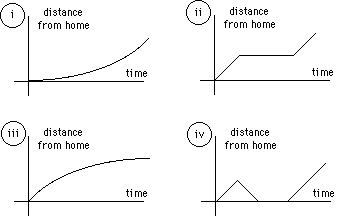    Graph:________Things went fine until I had a flat tire Graph:________I started out calmly but sped up when I realized I was going to be late. Graph:________The graph at the right represents the typical day of a teenager. Answer these questions:What percent of the day is spent watching TV? _______How many (NOT what percent) hours are spent sleeping? ______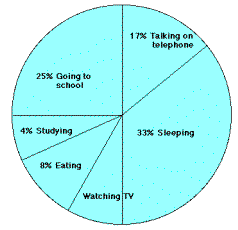 What activity takes up a quarter of the day? ______What activity takes up the least amount of time _________________What two activities make up 50% of the day? _________________________________________________________What two activities take up 25% of the day? _________________________________________________________Answer these questions about the graph below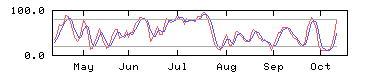 How many sets of data are represented (how many lines)? ___________On approximately what calendar date does the graph begin? __________In what month does the graph reach its highest point? _____________Answer these questions about the graph on the right:How many total miles did the car travel? ________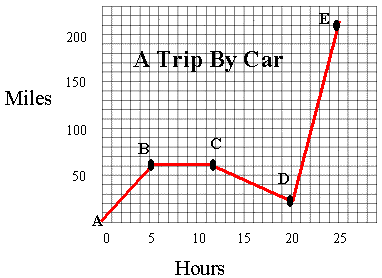 What was the average speed of the car for the trip? (HINT: take the total miles traveled from part a and dived by the total number of hours) _______How many miles were traveled during the first two hours of the trip? _______Which line segment represents when the car was going the fastest (HINT: look for steepest slope)? ________Answer the questions about the graph at the right:What is the dependent variable? ______________________Does the price per bushel always increase with demand? ________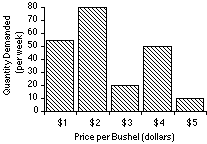 What is the demand when the price is $5 per bushel? ________